Уважаемые студенты, обучающиеся по специальности 37.05.01 Клиническая психологияФорма обучения: очная, с использованием дистанционных технологийНа кафедре биологии Вы изучаете 4 дисциплины:Информация по дисциплине «Антропология»Уважаемые студенты!Дисциплина «Антропология» изучается на первом курсе в первом семестре. Общая трудоемкость дисциплины 2 зачетные единицы (72 часа). Промежуточная аттестация – зачет в конце первого семестра.Преподаватели:преподаватель ответственный за дисциплину «Антропология»: доцент кафедры биологии, к.м.н. Елена Александровна Кануникова.Материалы, предлагаемые студентамПрезентации лекций (PowerPoint).Теоретический материал (Word), по темамУчебное пособие «Основы антропологии» (гриф РИС ОрГМУ), по всей дисциплине.Тетрадь для самостоятельной работы (изучите содержание тетради), по всей дисциплине.Индивидуальная контрольная работа.Компьютерная база тестовых заданий к зачету.Этапы изучения дисциплиныИзучение данного информационного письма.Самостоятельная работа с курсом лекций и дополнительными материалами по каждой теме, с пособием и тетрадью для самостоятельных работ.После того как Вы познакомились с информацией данного письма и материалами для самостоятельного изучения дисциплины, Вы должны через личный кабинет написать, закрепленному преподавателю, о своей готовности к изучению дисциплины и выполнению контрольной работы.В ответ на Ваше письмо преподаватель высылает Вам НОМЕР Вашего варианта контрольной работы.Свой вариант контрольной работы Вы скачиваете из рабочей программы по данной дисциплине (пункт 4).Распечатываете свой вариант. «От руки» заполняете бланк титульного листа (он имеется в Вашей работе) и ставите свою роспись! (в соответствующей ячейке).Выполнение индивидуальной контрольной работы. Другие виды работ, прикрепленные в рабочей программе, Вам выполнять НЕ надо!Выполняете только свой вариант, который я Вам назначаю!Ответы на вопросы и проблемно-ситуационные задачи записываются «от руки» в таблицу с вопросами. Рисунки и схемы также выполняются «от руки», с использованием цветных карандашей!Контрольная работа включает в себя 8 тем, согласно календарно-тематического плана.!!! Ваши ответы должны быть лаконичными, строго на поставленный вопрос и содержать информацию (в первую очередь) из презентаций-лекций и дополнительного материала! Когда Вы ответили на все вопросы, Вы должны сделать «скан-копии» или фотографии всех страниц контрольной и объединить их в один файл в правильной последовательности! Формат документа: Word или pdf. Имя файла: номер группы Фамилия Антропология (напр., 11-1 кпип Иванов Антропология)Выполненную контрольную работу прикрепляете в информационной системе ОрГМУ в рабочей программе по дисциплине «Антропология» в пункте 4.В ходе проверки контрольной работы преподаватель оценивает каждую работу и отмечает полученные результаты в оценочном листе (от 0 до 5 баллов за каждую тему).На основании всех оценок рассчитывается средний балл успеваемости и переводится в текущий рейтинг (Рт). Его максимальное значение 70 баллов.Выполнение по дисциплине выставляется только в том случае,                  если рейтинг текущий (Рт) 35 и более баллов.Студенты, получившие выполнение, допускаются к зачетному тестированию. Студенты, не получившие выполнения по дисциплине, НЕ ДОПУСКАЮТСЯ до зачетного тестирования!!!ПРОМЕЖУТОЧНАЯ АТТЕСТАЦИЯпо дисциплине «Антропология»проводится в форме недифференцированного ЗАЧЕКТАЗачетное тестирование проводится через личный кабинет в информационной системе. Для «тренировки» предлагается база «пробное тестирование», 20 попыток (результаты пробного тестирования не учитываются при расчете дисциплинарного рейтинга! Это тестирование только для Вашей подготовки к зачетному тесту).Для прохождения зачеты Вы должны выполнить «зачетное тестирование». Зачетное тестирование проводится на зачетной неделе в соответствии с графиком деканата.Студент имеет ТРИ попытки для прохождения зачетного тестирования (при достижении проходного процента, оставшиеся попытки блокируются).Минимальный балл Рз, в соответствии с Положением (П 004.03-2020) – 15 баллов, что соответствует 71%. При значении менее 15 баллов дисциплина считается неосвоенной, Рд не рассчитывается, у студента формируется академическая задолженность.Таблица перевода % в Рз.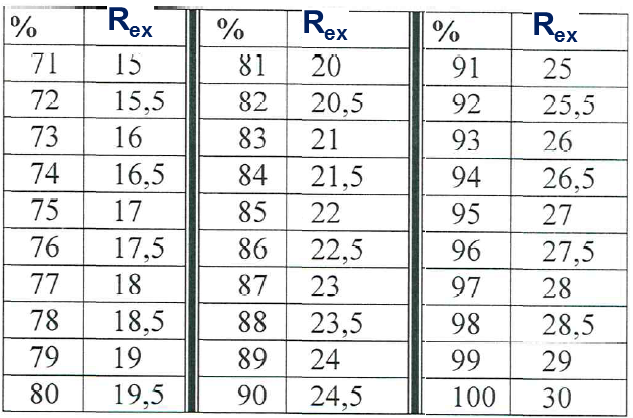 По окончании зачета и подсчета Рз, проводится расчет дисциплинарного рейтинга (Рд) по формуле указанной в пункте 2 данного документа и соответствующей формуле Положения П 004.03-2020.РАСЧЕТ ДИСЦИПЛИНАРНОГО РЕЙТИНГА (Рд)где, Рт – текущий рейтинг. Максимально 70 баллов. Рассчитывается по результатам контрольной работы по формуле: средний балл по работе*70/5, где 5 максимальная оценка по контрольной;Рз – зачетный рейтинг. Максимально 15 баллов.Б – бонусы (дополнительные баллы). Максимально 2 балла.Если контрольная работа прислана и по ней получено «выполнение» в сроки прохождения цикла – 2 балла;Если контрольная прислана на проверку после последнего дня цикла, но до окончания семестра, в который данная дисциплина изучается или она присылалась на повторную проверку после завершения цикла, но до окончания семестра – 1 балл.Работы, присланные после окончания семестра – 0 баллов.Дисциплина считается успешно пройденной обучающимся при условии получения ими зачетного рейтинга не менее 15 баллов и текущего стандартизированного рейтинга не менее 35 баллов.Полученный балл Рд округляется до целого значения в соответствии с математическими правилами и по таблице, регламентированной положением «О балльно-рейтинговой системе оценивания учебных достижений обучающихся» (версия 3, П 004.03-2020), переводится в оценку по дисциплине.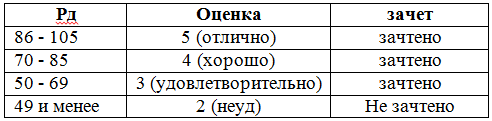 Результаты дисциплинарного рейтинга (Рд) и отметка о зачете заносятся в зачетную ведомость. В зачетную книжку студента выставляется отметка - зачтено в соответствии с рейтингом по дисциплине.Тематический план тем по дисциплине «Антропология» и материалы, закрепленные за темами.Если Вы ознакомлены с информационным письмом, напишите о Вашей готовности к началу изучения дисциплины в личном кабинете, и мы вышлем Вам индивидуальную контрольную работу. Лекции и дополнительные материалы размещены в открытом доступе для всех студентов.P.S.Контрольная работа присылается на проверку при выполнении всех тем в одном файле!!!Работа для проверки прикрепляется в информационной системе в рабочей программе, там откуда Вы её скачивали (пункт 4).Вся переписка со студентами проводится исключительно через Ваш личный кабинет в информационной системе!!!№Название дисциплиныСеместрПреподаватели, закрепленные за группами1Антропология (зачет)1Кануникова Елена Александровна2Генетика человека (зачет)1Кануникова Елена Александровна3Современные концепции естествознания (зачет)2Кануникова Елена Александровна4Экология (зачет)2Кануникова Елена АлександровнаРд = (Рт + Рз) + Б№ТемаТема презентации (лекции) / название файла(Microsoft Office для форматов файлов PowerPoint)Дополнительный материал(Microsoft Office для форматов файлов Word).1Человек – объект живой природы. Происхождение и развитие жизни. Клеточные и неклеточные формы жизни.Эволюционное учение. Эволюция живых систем. Микро- и макроэволюция.Лекц_1_КП__ПроисхЖизниЛекц_2_КП_Эволюция1_Возникновение жизни2_ЭволюцияТетрадь для самостоятельной работы2Характеристика основных свойств живого. Клеточный уровень организации живого. Строение клетки и внутриклеточных структур.Лекц_3_КП_Клетка3_КлеткаТетрадь для самостоятельной работы3Концепции антропогенеза. Место человека в природе.  Доказательства животного происхождения человека. Факторы антропогенеза. Эволюция семейства гоминид. Этапы эволюция человека. Биосоциальная природа человека.Лекц_4_КП_АнтропогенезУчебное пособие «Основы антропологии»Тетрадь для самостоятельной работы4Морфология человека. Мерология и соматология. Методы антропоскопии: фенотипический и дерматоглифисеский  анализ. Антропометрические исследования: кефало- и краниометрия, сомато- и остеометрия.Лекц_5_КП_МетодыКонституцииУчебное пособие «Основы антропологии»Тетрадь для самостоятельной работы5Индивидуальное развитие человека. Этапы онтогенеза человека. Прогенез: гаметогенез, осеменение, оплодотворение. Морфология половых клеток. Эмбриогенез. Периодизация. Провизорные органы. Лекц_6_КП_Прогенез Лекц_7_КП_Эмбриогенез4_РазмножениеОнтогенезТетрадь для самостоятельной работы6Постэмбриональное развитие. Соотношение онто- и филогенеза. Онтогенетическая изменчивость. Критические периоды онтогенеза человека. Тератогенез. Онто-филогенетические обусловленные пороки развития систем органов. Лекц_8_КП_Постэмбрион_Пороки4_РазмножениеОнтогенезТетрадь для самостоятельной работы7Возрастная и популяционная антропология. Факторы роста и развития. Биологический и хронологический возраст. Старение и продолжительность жизни. Генотипический и фенотипический полиморфизм. Конституционология.Лекц_9_КП_ВозрастПопуляцияУчебное пособие «Основы антропологии»Тетрадь для самостоятельной работы8Экология человека. Адаптация и адаптивные типы. Этническая  антропология. РасогенезЛекц_5_КП_МетодыКонституцииЛекц_10_КП_АдаптацииРасыУчебное пособие «Основы антропологии»Тетрадь для самостоятельной работыЗачет (тестирование)Зачет (тестирование)Зачет (тестирование)Зачет (тестирование)